Queensland Health Non-admitted Patient Data Collection (QHNAPDC)Business Rules2023-2024ContentsContents	iiiRule 1 – IHACPA Reporting	1Rule 2 – Single Service Provider Code	5Rule 3 – Admitted Patient Flag	6Rule 4 – Emergency Department Flag	7Rule 5 – AIHW/IHACPA Reporting	8Rule 6 – Derive Tier 2 Code from CCC	10Rule 7 – Derive IHACPA Tier 2 Code from ‘QH Tier 2’ - Telehealth	11Rule 8 – Reporting Home Delivered Procedures	12Rule 9 – Derive (primary) facility identifier	13Rule 10 – Permissible corporate clinic codes for self-referral	14Rule 10a – Derive service request (referral) received date	15Rule 10b – Derive service request (referral) source	16Rule 11a – Derive service request (referral) received date – telehealth recipient	17Rule 11b – Derive service request (referral) source – telehealth recipient	18Rule 12 – Derive IHACPA Tier 2 Code from ‘QH Tier 2’ code for MDCC activity – patient not present	19Rule 13 – Derive First Service Event Indicator	20Rule 14 – Derive Multiple Health Care Provider Indicator – National Reporting	21Rule 1 – IHACPA ReportingExamplesRule 2 – Single Service Provider CodeRule 3 – Admitted Patient FlagRule 4 – Emergency Department FlagRule 5 – AIHW/IHACPA ReportingRule 6 – Derive Tier 2 Code from CCC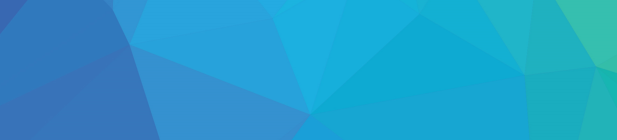 Rule 7 – Derive IHACPA Tier 2 Code from ‘QH Tier 2’ - TelehealthRule 8 – Reporting Home Delivered ProceduresRule 9 – Derive (primary) facility identifierRule 10 – Permissible corporate clinic codes for self-referralRule 10a – Derive service request (referral) received dateRule 10b – Derive service request (referral) sourceRule 11a – Derive service request (referral) received date – telehealth recipientRule 11b – Derive service request (referral) source – telehealth recipientRule 12 – Derive IHACPA Tier 2 Code from ‘QH Tier 2’ code for MDCC activity – patient not presentRule 13 – Derive First Service Event IndicatorRule 14 – Derive Multiple Health Care Provider Indicator – National ReportingQueensland Health Non-admitted Patient Data Collection (QHNAPDC) Business Rules 2023-2024Published by the State of Queensland (Queensland Health), July 2023
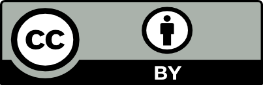 This document is licensed under a Creative Commons Attribution 3.0 Australia licence. To view a copy of this licence, visit creativecommons.org/licenses/by/3.0/au© State of Queensland (Queensland Health) 2023You are free to copy, communicate and adapt the work, as long as you attribute the State of Queensland (Queensland Health).For more information contact:
Statistical Collections and Integration Unit, Statistical Services Branch, Department of Health, GPO Box 48, Brisbane QLD 4001, email NAPMAIL@health.qld.gov.au.An electronic version of this document is available at https://www.health.qld.gov.au/hsu/collections/qhnapdcDisclaimer:
The content presented in this publication is distributed by the Queensland Government as an information source only. The State of Queensland makes no statements, representations or warranties about the accuracy, completeness or reliability of any information contained in this publication. The State of Queensland disclaims all responsibility and all liability (including without limitation for liability in negligence) for all expenses, losses, damages and costs you might incur as a result of the information being inaccurate or incomplete in any way, and for any reason reliance was placed on such information.Rule No.1Rule TypeIHACPA ReportingIHACPA ReportingIHACPA ReportingBusiness RuleIHACPA service event bundling for all service events by funding source and IHACPA Reporting Prioritisation Criteria.IHACPA service event bundling for all service events by funding source and IHACPA Reporting Prioritisation Criteria.IHACPA service event bundling for all service events by funding source and IHACPA Reporting Prioritisation Criteria.IHACPA service event bundling for all service events by funding source and IHACPA Reporting Prioritisation Criteria.IHACPA service event bundling for all service events by funding source and IHACPA Reporting Prioritisation Criteria.Business ProcessOnly one non-admitted patient service event can be reported to the IHACPA, for the same patient, for the same Tier 2 clinic class on a given calendar day, regardless of the principal funding source.Inclusions:Multi-Disciplinary Case Conferences (MDCCs).Service events for public patients with a funding source of ‘14’ – Medicare Benefits Scheme, including those to which a Commonwealth exemption applies.Exclusions:Service events matched through the QHAPDC and ED activity matching process with respective flags set to ‘Yes’ (see Business Rules 3 and 4).Service events with a missing or invalid funding source.Records with a service delivery mode equal to ‘10’ - Patient self-administered - diagnostic monitoring (telemonitoring).Service events with a ‘70’ series QH Tier 2 code.Records received with a non-admitted patient service event where the model of care code is set to ‘01’ – Rapid access with the Patient not present indicator of ‘01’ – Yes.eConsult records reported for the Telehealth Support Unit.Emergency Telehealth records reported for the Telehealth Support Unit.Only one non-admitted patient service event can be reported to the IHACPA, for the same patient, for the same Tier 2 clinic class on a given calendar day, regardless of the principal funding source.Inclusions:Multi-Disciplinary Case Conferences (MDCCs).Service events for public patients with a funding source of ‘14’ – Medicare Benefits Scheme, including those to which a Commonwealth exemption applies.Exclusions:Service events matched through the QHAPDC and ED activity matching process with respective flags set to ‘Yes’ (see Business Rules 3 and 4).Service events with a missing or invalid funding source.Records with a service delivery mode equal to ‘10’ - Patient self-administered - diagnostic monitoring (telemonitoring).Service events with a ‘70’ series QH Tier 2 code.Records received with a non-admitted patient service event where the model of care code is set to ‘01’ – Rapid access with the Patient not present indicator of ‘01’ – Yes.eConsult records reported for the Telehealth Support Unit.Emergency Telehealth records reported for the Telehealth Support Unit.Only one non-admitted patient service event can be reported to the IHACPA, for the same patient, for the same Tier 2 clinic class on a given calendar day, regardless of the principal funding source.Inclusions:Multi-Disciplinary Case Conferences (MDCCs).Service events for public patients with a funding source of ‘14’ – Medicare Benefits Scheme, including those to which a Commonwealth exemption applies.Exclusions:Service events matched through the QHAPDC and ED activity matching process with respective flags set to ‘Yes’ (see Business Rules 3 and 4).Service events with a missing or invalid funding source.Records with a service delivery mode equal to ‘10’ - Patient self-administered - diagnostic monitoring (telemonitoring).Service events with a ‘70’ series QH Tier 2 code.Records received with a non-admitted patient service event where the model of care code is set to ‘01’ – Rapid access with the Patient not present indicator of ‘01’ – Yes.eConsult records reported for the Telehealth Support Unit.Emergency Telehealth records reported for the Telehealth Support Unit.Only one non-admitted patient service event can be reported to the IHACPA, for the same patient, for the same Tier 2 clinic class on a given calendar day, regardless of the principal funding source.Inclusions:Multi-Disciplinary Case Conferences (MDCCs).Service events for public patients with a funding source of ‘14’ – Medicare Benefits Scheme, including those to which a Commonwealth exemption applies.Exclusions:Service events matched through the QHAPDC and ED activity matching process with respective flags set to ‘Yes’ (see Business Rules 3 and 4).Service events with a missing or invalid funding source.Records with a service delivery mode equal to ‘10’ - Patient self-administered - diagnostic monitoring (telemonitoring).Service events with a ‘70’ series QH Tier 2 code.Records received with a non-admitted patient service event where the model of care code is set to ‘01’ – Rapid access with the Patient not present indicator of ‘01’ – Yes.eConsult records reported for the Telehealth Support Unit.Emergency Telehealth records reported for the Telehealth Support Unit.Only one non-admitted patient service event can be reported to the IHACPA, for the same patient, for the same Tier 2 clinic class on a given calendar day, regardless of the principal funding source.Inclusions:Multi-Disciplinary Case Conferences (MDCCs).Service events for public patients with a funding source of ‘14’ – Medicare Benefits Scheme, including those to which a Commonwealth exemption applies.Exclusions:Service events matched through the QHAPDC and ED activity matching process with respective flags set to ‘Yes’ (see Business Rules 3 and 4).Service events with a missing or invalid funding source.Records with a service delivery mode equal to ‘10’ - Patient self-administered - diagnostic monitoring (telemonitoring).Service events with a ‘70’ series QH Tier 2 code.Records received with a non-admitted patient service event where the model of care code is set to ‘01’ – Rapid access with the Patient not present indicator of ‘01’ – Yes.eConsult records reported for the Telehealth Support Unit.Emergency Telehealth records reported for the Telehealth Support Unit.File Format Item #30File Format Data ItemFunding SourceRelevant Values in Data DomainAny value in data domain.File Format Item #47File Format Data ItemCommonwealth exemption typeRelevant Values in Data DomainAny value in data domain.QHNAPDC IHACPA Reporting Prioritisation Criteria 2023-2024 as advised by Healthcare Purchasing and Funding BranchWhen more than one service event occurs for the same patient, at the same facility for the same Tier 2 clinic class on a given calendar day regardless of funding source, the IHACPA reportable flags will be assigned according to the ranking in the table IHACPA Reporting Prioritisation Criteria.The data elements used to identify these service events are:facility identifierpatient identifierservice event date, andthe derived IHACPA Tier 2 clinic class using the data elements of Corporate Clinic Code and Service ProviderIHACPA Reporting Prioritisation Criteriathe sequential rank order for each data element is shown above, with the rank being applied as in the examples below.the ranked service event with value/s of 1 will have the IHACPA Reportable Flag set to ‘Y’; andranked service events with a value >1 will have the IHACPA Reportable Flag set to ‘N’.No of service events reported (same patient, same day, same Tier 2)Priority 1Priority 1Priority 2Priority 2Priority 3Priority 3Priority 4Bundle RankingIHACPA Reportable FlagNo of service events reported (same patient, same day, same Tier 2)Funding SourceFunding SourceService Delivery ModeService Delivery ModeNew/ ReviewNew/ ReviewDate and timeBundle RankingIHACPA Reportable FlagNo of service events reported (same patient, same day, same Tier 2)Code and DescriptionRankCode andDescriptionRankCode andDescriptionRankDate and timeBundle RankingIHACPA Reportable Flag1‘14’ – Medicare Benefits Scheme11Y2‘01’ – Health service budget (not covered elsewhere)22N1‘01’ – Health service budget (not covered elsewhere)1‘11’ – Telehealth provider11Y2‘01’ – Health service budget (not covered elsewhere)1‘1’ – In person22N1‘07’ – Department of Veterans' Affairs1‘2’ – Telephone2‘2’ – Review22507202309001Y2‘07’ – Department of Veterans' Affairs1‘2’ – Telephone2‘2’ – Review22507202314002N3‘04’ – Worker's compensation 23N‘01’ – Health service budget (not covered elsewhere)34NRule No.2Rule TypeSingle Service Provider CodeSingle Service Provider CodeSingle Service Provider CodeBusiness RuleSingle Service Provider CodeSingle Service Provider CodeSingle Service Provider CodeSingle Service Provider CodeSingle Service Provider CodeBusiness ProcessA single ‘principal’ service provider code needs to be reported for the service event.A single ‘principal’ service provider code needs to be reported for the service event.A single ‘principal’ service provider code needs to be reported for the service event.A single ‘principal’ service provider code needs to be reported for the service event.A single ‘principal’ service provider code needs to be reported for the service event.File Format Item #17File Format Data ItemService ProviderRelevant Values in Data DomainAny value in data domain.ProcessProcessProcessProcessProcessProcessProcessProcessProcessProcessProcessProcessSATr extracts a single ‘principal’ Service Provider code for reporting to SSB.  The agreed business rule is that if multiple service provider codes are supplied to SATr, then the code that is first in the sequence is extracted to the QHNAPDC as the principal service provider code.SATr extracts a single ‘principal’ Service Provider code for reporting to SSB.  The agreed business rule is that if multiple service provider codes are supplied to SATr, then the code that is first in the sequence is extracted to the QHNAPDC as the principal service provider code.SATr extracts a single ‘principal’ Service Provider code for reporting to SSB.  The agreed business rule is that if multiple service provider codes are supplied to SATr, then the code that is first in the sequence is extracted to the QHNAPDC as the principal service provider code.SATr extracts a single ‘principal’ Service Provider code for reporting to SSB.  The agreed business rule is that if multiple service provider codes are supplied to SATr, then the code that is first in the sequence is extracted to the QHNAPDC as the principal service provider code.SATr extracts a single ‘principal’ Service Provider code for reporting to SSB.  The agreed business rule is that if multiple service provider codes are supplied to SATr, then the code that is first in the sequence is extracted to the QHNAPDC as the principal service provider code.SATr extracts a single ‘principal’ Service Provider code for reporting to SSB.  The agreed business rule is that if multiple service provider codes are supplied to SATr, then the code that is first in the sequence is extracted to the QHNAPDC as the principal service provider code.Rule No.3Rule TypeAdmitted Patient FlagAdmitted Patient FlagAdmitted Patient FlagBusiness RuleFlag patients who are admitted at the time of the reported service event.Flag patients who are admitted at the time of the reported service event.Flag patients who are admitted at the time of the reported service event.Flag patients who are admitted at the time of the reported service event.Flag patients who are admitted at the time of the reported service event.Business ProcessAny non-admitted service event provided to a patient while they are an admitted patient should be reported to QHNAPDC but are unable to be reported as part of the Non-admitted Patient NBEDS.Any non-admitted service event provided to a patient while they are an admitted patient should be reported to QHNAPDC but are unable to be reported as part of the Non-admitted Patient NBEDS.Any non-admitted service event provided to a patient while they are an admitted patient should be reported to QHNAPDC but are unable to be reported as part of the Non-admitted Patient NBEDS.Any non-admitted service event provided to a patient while they are an admitted patient should be reported to QHNAPDC but are unable to be reported as part of the Non-admitted Patient NBEDS.Any non-admitted service event provided to a patient while they are an admitted patient should be reported to QHNAPDC but are unable to be reported as part of the Non-admitted Patient NBEDS.File Format Item #N/AFile Format Data ItemN/ARelevant Values in Data DomainN/AProcessProcessProcessProcessProcessProcessProcessProcessProcessProcessProcessProcessAll QHNAPDC service events are checked against Queensland Hospital Admitted Patient Data Collection (QHAPDC) records and flagged where a patient's service event occurred during their admitted patient episode.If the date/time of a service event is between the start and end date/time (inclusive) for the same patient's episode of care, the Admitted Patient Flag is populated to ‘Y’.Exclusions:Admitted patients with a care type of ‘boarder’ or ‘organ procurement’.Service events with a ‘home delivered procedure’ CCC where the admitted patient episode does not cover every day of the month for the corresponding month during which the service event occurs.All QHNAPDC service events are checked against Queensland Hospital Admitted Patient Data Collection (QHAPDC) records and flagged where a patient's service event occurred during their admitted patient episode.If the date/time of a service event is between the start and end date/time (inclusive) for the same patient's episode of care, the Admitted Patient Flag is populated to ‘Y’.Exclusions:Admitted patients with a care type of ‘boarder’ or ‘organ procurement’.Service events with a ‘home delivered procedure’ CCC where the admitted patient episode does not cover every day of the month for the corresponding month during which the service event occurs.All QHNAPDC service events are checked against Queensland Hospital Admitted Patient Data Collection (QHAPDC) records and flagged where a patient's service event occurred during their admitted patient episode.If the date/time of a service event is between the start and end date/time (inclusive) for the same patient's episode of care, the Admitted Patient Flag is populated to ‘Y’.Exclusions:Admitted patients with a care type of ‘boarder’ or ‘organ procurement’.Service events with a ‘home delivered procedure’ CCC where the admitted patient episode does not cover every day of the month for the corresponding month during which the service event occurs.All QHNAPDC service events are checked against Queensland Hospital Admitted Patient Data Collection (QHAPDC) records and flagged where a patient's service event occurred during their admitted patient episode.If the date/time of a service event is between the start and end date/time (inclusive) for the same patient's episode of care, the Admitted Patient Flag is populated to ‘Y’.Exclusions:Admitted patients with a care type of ‘boarder’ or ‘organ procurement’.Service events with a ‘home delivered procedure’ CCC where the admitted patient episode does not cover every day of the month for the corresponding month during which the service event occurs.All QHNAPDC service events are checked against Queensland Hospital Admitted Patient Data Collection (QHAPDC) records and flagged where a patient's service event occurred during their admitted patient episode.If the date/time of a service event is between the start and end date/time (inclusive) for the same patient's episode of care, the Admitted Patient Flag is populated to ‘Y’.Exclusions:Admitted patients with a care type of ‘boarder’ or ‘organ procurement’.Service events with a ‘home delivered procedure’ CCC where the admitted patient episode does not cover every day of the month for the corresponding month during which the service event occurs.All QHNAPDC service events are checked against Queensland Hospital Admitted Patient Data Collection (QHAPDC) records and flagged where a patient's service event occurred during their admitted patient episode.If the date/time of a service event is between the start and end date/time (inclusive) for the same patient's episode of care, the Admitted Patient Flag is populated to ‘Y’.Exclusions:Admitted patients with a care type of ‘boarder’ or ‘organ procurement’.Service events with a ‘home delivered procedure’ CCC where the admitted patient episode does not cover every day of the month for the corresponding month during which the service event occurs.Rule No.4Rule TypeEmergency Department FlagEmergency Department FlagEmergency Department FlagBusiness RuleFlag patients who are attending Emergency Department/Service at the time of the reported service event.Flag patients who are attending Emergency Department/Service at the time of the reported service event.Flag patients who are attending Emergency Department/Service at the time of the reported service event.Flag patients who are attending Emergency Department/Service at the time of the reported service event.Flag patients who are attending Emergency Department/Service at the time of the reported service event.Business ProcessAny non-admitted service event provided to a patient within the time of their Emergency Department (ED) attendance is assigned an ED flag for exclusion from reporting to the Non-admitted Patient NBEDS to both the IHACPA and the AIHW.  These service events are in scope for reporting to QHNAPDC for statistical purposes.Any non-admitted service event provided to a patient within the time of their Emergency Department (ED) attendance is assigned an ED flag for exclusion from reporting to the Non-admitted Patient NBEDS to both the IHACPA and the AIHW.  These service events are in scope for reporting to QHNAPDC for statistical purposes.Any non-admitted service event provided to a patient within the time of their Emergency Department (ED) attendance is assigned an ED flag for exclusion from reporting to the Non-admitted Patient NBEDS to both the IHACPA and the AIHW.  These service events are in scope for reporting to QHNAPDC for statistical purposes.Any non-admitted service event provided to a patient within the time of their Emergency Department (ED) attendance is assigned an ED flag for exclusion from reporting to the Non-admitted Patient NBEDS to both the IHACPA and the AIHW.  These service events are in scope for reporting to QHNAPDC for statistical purposes.Any non-admitted service event provided to a patient within the time of their Emergency Department (ED) attendance is assigned an ED flag for exclusion from reporting to the Non-admitted Patient NBEDS to both the IHACPA and the AIHW.  These service events are in scope for reporting to QHNAPDC for statistical purposes.File Format Item #N/AFile Format Data ItemN/ARelevant Values in Data DomainN/AProcessProcessProcessProcessProcessProcessProcessProcessProcessProcessProcessProcessAll QHNAPDC service events are checked against a snapshot of the EDIS Repository data set provided by the Healthcare Improvement Unit to the Statistical Services Branch.If the date/time of a service event is between the start and end date/time (inclusive) for the same patient's emergency department attendance, then the Emergency Department Flag is populated to ‘Y’.Exclusions:Service events with a ‘home delivered procedure’ CCC.All QHNAPDC service events are checked against a snapshot of the EDIS Repository data set provided by the Healthcare Improvement Unit to the Statistical Services Branch.If the date/time of a service event is between the start and end date/time (inclusive) for the same patient's emergency department attendance, then the Emergency Department Flag is populated to ‘Y’.Exclusions:Service events with a ‘home delivered procedure’ CCC.All QHNAPDC service events are checked against a snapshot of the EDIS Repository data set provided by the Healthcare Improvement Unit to the Statistical Services Branch.If the date/time of a service event is between the start and end date/time (inclusive) for the same patient's emergency department attendance, then the Emergency Department Flag is populated to ‘Y’.Exclusions:Service events with a ‘home delivered procedure’ CCC.All QHNAPDC service events are checked against a snapshot of the EDIS Repository data set provided by the Healthcare Improvement Unit to the Statistical Services Branch.If the date/time of a service event is between the start and end date/time (inclusive) for the same patient's emergency department attendance, then the Emergency Department Flag is populated to ‘Y’.Exclusions:Service events with a ‘home delivered procedure’ CCC.All QHNAPDC service events are checked against a snapshot of the EDIS Repository data set provided by the Healthcare Improvement Unit to the Statistical Services Branch.If the date/time of a service event is between the start and end date/time (inclusive) for the same patient's emergency department attendance, then the Emergency Department Flag is populated to ‘Y’.Exclusions:Service events with a ‘home delivered procedure’ CCC.All QHNAPDC service events are checked against a snapshot of the EDIS Repository data set provided by the Healthcare Improvement Unit to the Statistical Services Branch.If the date/time of a service event is between the start and end date/time (inclusive) for the same patient's emergency department attendance, then the Emergency Department Flag is populated to ‘Y’.Exclusions:Service events with a ‘home delivered procedure’ CCC.Rule No.5Rule TypeAIHW/IHACPA ReportingAIHW/IHACPA ReportingAIHW/IHACPA ReportingBusiness RuleIHACPA Reportable FlagIHACPA Reportable FlagIHACPA Reportable FlagIHACPA Reportable FlagIHACPA Reportable FlagBusiness ProcessAdmitted Patient or Emergency Department Patient FlagsIf the Admitted Patient Flag or the Emergency Department Patient Flag is set to ‘Y’, then the IHACPA Reportable Flag is set to ‘N’ - i.e., not reportable to the AIHW or the IHACPA.MDCC Service EventsWhere the Multiple Health Care Provider indicator = ‘1’ – Yes, and the Patient not present indicator = ‘1’ – Yes, then the IHACPA Reportable Flag is set to ‘Y’ - i.e., the service event is reportable to the AIHW/IHACPA.  ‘70’ series QH Tier 2 CodesWhere the QH Tier 2 code = 7x.xx, then the IHACPA Reportable Flag is set to ‘N’ - i.e., not reportable to the AIHW or the IHACPA.Admitted Patient or Emergency Department Patient FlagsIf the Admitted Patient Flag or the Emergency Department Patient Flag is set to ‘Y’, then the IHACPA Reportable Flag is set to ‘N’ - i.e., not reportable to the AIHW or the IHACPA.MDCC Service EventsWhere the Multiple Health Care Provider indicator = ‘1’ – Yes, and the Patient not present indicator = ‘1’ – Yes, then the IHACPA Reportable Flag is set to ‘Y’ - i.e., the service event is reportable to the AIHW/IHACPA.  ‘70’ series QH Tier 2 CodesWhere the QH Tier 2 code = 7x.xx, then the IHACPA Reportable Flag is set to ‘N’ - i.e., not reportable to the AIHW or the IHACPA.Admitted Patient or Emergency Department Patient FlagsIf the Admitted Patient Flag or the Emergency Department Patient Flag is set to ‘Y’, then the IHACPA Reportable Flag is set to ‘N’ - i.e., not reportable to the AIHW or the IHACPA.MDCC Service EventsWhere the Multiple Health Care Provider indicator = ‘1’ – Yes, and the Patient not present indicator = ‘1’ – Yes, then the IHACPA Reportable Flag is set to ‘Y’ - i.e., the service event is reportable to the AIHW/IHACPA.  ‘70’ series QH Tier 2 CodesWhere the QH Tier 2 code = 7x.xx, then the IHACPA Reportable Flag is set to ‘N’ - i.e., not reportable to the AIHW or the IHACPA.Admitted Patient or Emergency Department Patient FlagsIf the Admitted Patient Flag or the Emergency Department Patient Flag is set to ‘Y’, then the IHACPA Reportable Flag is set to ‘N’ - i.e., not reportable to the AIHW or the IHACPA.MDCC Service EventsWhere the Multiple Health Care Provider indicator = ‘1’ – Yes, and the Patient not present indicator = ‘1’ – Yes, then the IHACPA Reportable Flag is set to ‘Y’ - i.e., the service event is reportable to the AIHW/IHACPA.  ‘70’ series QH Tier 2 CodesWhere the QH Tier 2 code = 7x.xx, then the IHACPA Reportable Flag is set to ‘N’ - i.e., not reportable to the AIHW or the IHACPA.Admitted Patient or Emergency Department Patient FlagsIf the Admitted Patient Flag or the Emergency Department Patient Flag is set to ‘Y’, then the IHACPA Reportable Flag is set to ‘N’ - i.e., not reportable to the AIHW or the IHACPA.MDCC Service EventsWhere the Multiple Health Care Provider indicator = ‘1’ – Yes, and the Patient not present indicator = ‘1’ – Yes, then the IHACPA Reportable Flag is set to ‘Y’ - i.e., the service event is reportable to the AIHW/IHACPA.  ‘70’ series QH Tier 2 CodesWhere the QH Tier 2 code = 7x.xx, then the IHACPA Reportable Flag is set to ‘N’ - i.e., not reportable to the AIHW or the IHACPA.File Format Item #45File Format Data ItemPatient not present indicatorRelevant Values in Data Domain‘1’ – YesProcessProcessProcessProcessProcessProcessProcessProcessProcessProcessProcessProcessAdmitted or Emergency Department Patient FlagsThe processing for business rules 3 and 4 is completed by the QHNAPDC system prior to the execution of this rule (5).MDCC Service EventsFor a service event to be classified as an MDCC service event, both the Multiple Health Care Provider indicator and the Patient not present indicator must = ‘1’ – Yes.Exclusions:Service events received with the Patient not present indicator set to ‘1’ – Yes, will be flagged as not IHACPA reportable and a validation will be applied to the record.‘70’ series QH Tier 2 CodesService events received with a ‘70’ series QH Tier 2 code will be flagged as not reportable to AIHW or the IHACPA.Rapid AccessRapid access records received with a non-admitted patient service event where the model of care code is set to ‘01’ – Rapid access, with the Patient not present indicator of ‘01’ – Yes, will be flagged as not AIHW/IHACPA reportable.eConsultseConsult records do not meet the definition of a service event and will be flagged as not AIHW/IHACPA reportable.Emergency TelehealthEmergency Telehealth records are not non-admitted outpatient service events and will be flagged as not AIHW/IHACPA reportable.Admitted or Emergency Department Patient FlagsThe processing for business rules 3 and 4 is completed by the QHNAPDC system prior to the execution of this rule (5).MDCC Service EventsFor a service event to be classified as an MDCC service event, both the Multiple Health Care Provider indicator and the Patient not present indicator must = ‘1’ – Yes.Exclusions:Service events received with the Patient not present indicator set to ‘1’ – Yes, will be flagged as not IHACPA reportable and a validation will be applied to the record.‘70’ series QH Tier 2 CodesService events received with a ‘70’ series QH Tier 2 code will be flagged as not reportable to AIHW or the IHACPA.Rapid AccessRapid access records received with a non-admitted patient service event where the model of care code is set to ‘01’ – Rapid access, with the Patient not present indicator of ‘01’ – Yes, will be flagged as not AIHW/IHACPA reportable.eConsultseConsult records do not meet the definition of a service event and will be flagged as not AIHW/IHACPA reportable.Emergency TelehealthEmergency Telehealth records are not non-admitted outpatient service events and will be flagged as not AIHW/IHACPA reportable.Admitted or Emergency Department Patient FlagsThe processing for business rules 3 and 4 is completed by the QHNAPDC system prior to the execution of this rule (5).MDCC Service EventsFor a service event to be classified as an MDCC service event, both the Multiple Health Care Provider indicator and the Patient not present indicator must = ‘1’ – Yes.Exclusions:Service events received with the Patient not present indicator set to ‘1’ – Yes, will be flagged as not IHACPA reportable and a validation will be applied to the record.‘70’ series QH Tier 2 CodesService events received with a ‘70’ series QH Tier 2 code will be flagged as not reportable to AIHW or the IHACPA.Rapid AccessRapid access records received with a non-admitted patient service event where the model of care code is set to ‘01’ – Rapid access, with the Patient not present indicator of ‘01’ – Yes, will be flagged as not AIHW/IHACPA reportable.eConsultseConsult records do not meet the definition of a service event and will be flagged as not AIHW/IHACPA reportable.Emergency TelehealthEmergency Telehealth records are not non-admitted outpatient service events and will be flagged as not AIHW/IHACPA reportable.Admitted or Emergency Department Patient FlagsThe processing for business rules 3 and 4 is completed by the QHNAPDC system prior to the execution of this rule (5).MDCC Service EventsFor a service event to be classified as an MDCC service event, both the Multiple Health Care Provider indicator and the Patient not present indicator must = ‘1’ – Yes.Exclusions:Service events received with the Patient not present indicator set to ‘1’ – Yes, will be flagged as not IHACPA reportable and a validation will be applied to the record.‘70’ series QH Tier 2 CodesService events received with a ‘70’ series QH Tier 2 code will be flagged as not reportable to AIHW or the IHACPA.Rapid AccessRapid access records received with a non-admitted patient service event where the model of care code is set to ‘01’ – Rapid access, with the Patient not present indicator of ‘01’ – Yes, will be flagged as not AIHW/IHACPA reportable.eConsultseConsult records do not meet the definition of a service event and will be flagged as not AIHW/IHACPA reportable.Emergency TelehealthEmergency Telehealth records are not non-admitted outpatient service events and will be flagged as not AIHW/IHACPA reportable.Admitted or Emergency Department Patient FlagsThe processing for business rules 3 and 4 is completed by the QHNAPDC system prior to the execution of this rule (5).MDCC Service EventsFor a service event to be classified as an MDCC service event, both the Multiple Health Care Provider indicator and the Patient not present indicator must = ‘1’ – Yes.Exclusions:Service events received with the Patient not present indicator set to ‘1’ – Yes, will be flagged as not IHACPA reportable and a validation will be applied to the record.‘70’ series QH Tier 2 CodesService events received with a ‘70’ series QH Tier 2 code will be flagged as not reportable to AIHW or the IHACPA.Rapid AccessRapid access records received with a non-admitted patient service event where the model of care code is set to ‘01’ – Rapid access, with the Patient not present indicator of ‘01’ – Yes, will be flagged as not AIHW/IHACPA reportable.eConsultseConsult records do not meet the definition of a service event and will be flagged as not AIHW/IHACPA reportable.Emergency TelehealthEmergency Telehealth records are not non-admitted outpatient service events and will be flagged as not AIHW/IHACPA reportable.Admitted or Emergency Department Patient FlagsThe processing for business rules 3 and 4 is completed by the QHNAPDC system prior to the execution of this rule (5).MDCC Service EventsFor a service event to be classified as an MDCC service event, both the Multiple Health Care Provider indicator and the Patient not present indicator must = ‘1’ – Yes.Exclusions:Service events received with the Patient not present indicator set to ‘1’ – Yes, will be flagged as not IHACPA reportable and a validation will be applied to the record.‘70’ series QH Tier 2 CodesService events received with a ‘70’ series QH Tier 2 code will be flagged as not reportable to AIHW or the IHACPA.Rapid AccessRapid access records received with a non-admitted patient service event where the model of care code is set to ‘01’ – Rapid access, with the Patient not present indicator of ‘01’ – Yes, will be flagged as not AIHW/IHACPA reportable.eConsultseConsult records do not meet the definition of a service event and will be flagged as not AIHW/IHACPA reportable.Emergency TelehealthEmergency Telehealth records are not non-admitted outpatient service events and will be flagged as not AIHW/IHACPA reportable.Rule No.6Rule TypeDerive Tier 2 Code from CCCDerive Tier 2 Code from CCCDerive Tier 2 Code from CCCBusiness RuleDerived Tier 2 Code (QH Tier 2)Derived Tier 2 Code (QH Tier 2)Derived Tier 2 Code (QH Tier 2)Derived Tier 2 Code (QH Tier 2)Derived Tier 2 Code (QH Tier 2)Business ProcessEstablishments reporting to QHNAPDC must report the mandatory data items of Corporate Clinic Code (CCC) and Provider Type code as per the QHNAPDC file format. A Tier 2 code can be reported; however, it is an optional requirement in the QHNAPDC file format.  Establishments reporting to QHNAPDC must report the mandatory data items of Corporate Clinic Code (CCC) and Provider Type code as per the QHNAPDC file format. A Tier 2 code can be reported; however, it is an optional requirement in the QHNAPDC file format.  Establishments reporting to QHNAPDC must report the mandatory data items of Corporate Clinic Code (CCC) and Provider Type code as per the QHNAPDC file format. A Tier 2 code can be reported; however, it is an optional requirement in the QHNAPDC file format.  Establishments reporting to QHNAPDC must report the mandatory data items of Corporate Clinic Code (CCC) and Provider Type code as per the QHNAPDC file format. A Tier 2 code can be reported; however, it is an optional requirement in the QHNAPDC file format.  Establishments reporting to QHNAPDC must report the mandatory data items of Corporate Clinic Code (CCC) and Provider Type code as per the QHNAPDC file format. A Tier 2 code can be reported; however, it is an optional requirement in the QHNAPDC file format.  File Format Item #N/AFile Format Data ItemN/ARelevant Values in Data DomainN/AProcessProcessProcessProcessProcessProcessProcessProcessProcessProcessProcessProcessStatistical Services Branch will derive the QH Tier 2 code for Funding Model purposes based on the CCC and Provider Type code reported by the establishment.Statistical Services Branch will derive the QH Tier 2 code for Funding Model purposes based on the CCC and Provider Type code reported by the establishment.Statistical Services Branch will derive the QH Tier 2 code for Funding Model purposes based on the CCC and Provider Type code reported by the establishment.Statistical Services Branch will derive the QH Tier 2 code for Funding Model purposes based on the CCC and Provider Type code reported by the establishment.Statistical Services Branch will derive the QH Tier 2 code for Funding Model purposes based on the CCC and Provider Type code reported by the establishment.Statistical Services Branch will derive the QH Tier 2 code for Funding Model purposes based on the CCC and Provider Type code reported by the establishment.Rule No.7Rule TypeDerive IHACPA Tier 2 Code from ‘QH Tier 2’ – TelehealthDerive IHACPA Tier 2 Code from ‘QH Tier 2’ – TelehealthDerive IHACPA Tier 2 Code from ‘QH Tier 2’ – TelehealthBusiness RuleDerived Tier 2 Code - (IHACPA Tier 2)Derived Tier 2 Code - (IHACPA Tier 2)Derived Tier 2 Code - (IHACPA Tier 2)Derived Tier 2 Code - (IHACPA Tier 2)Derived Tier 2 Code - (IHACPA Tier 2)Business ProcessAn IHACPA Tier 2 code will be derived using the derived Qld Health Tier 2 code, except where the Service Delivery Mode is code ‘12’ – Telehealth – recipient.  An IHACPA Tier 2 code will be derived using the derived Qld Health Tier 2 code, except where the Service Delivery Mode is code ‘12’ – Telehealth – recipient.  An IHACPA Tier 2 code will be derived using the derived Qld Health Tier 2 code, except where the Service Delivery Mode is code ‘12’ – Telehealth – recipient.  An IHACPA Tier 2 code will be derived using the derived Qld Health Tier 2 code, except where the Service Delivery Mode is code ‘12’ – Telehealth – recipient.  An IHACPA Tier 2 code will be derived using the derived Qld Health Tier 2 code, except where the Service Delivery Mode is code ‘12’ – Telehealth – recipient.  File Format Item #20File Format Data ItemService Delivery ModeRelevant Values in Data Domain‘12’ – Telehealth – recipientProcessProcessProcessProcessProcessProcessProcessProcessProcessProcessProcessProcessStatistical Services Branch will derive the IHACPA Tier 2 codes for reporting telehealth recipient service events when reporting activity to IHACPA.Exclusion:Service events with both the Multiple Health Care Provider indicator and the Patient not present indicator = ‘1’ – Yes (MDCC service events)Statistical Services Branch will derive the IHACPA Tier 2 codes for reporting telehealth recipient service events when reporting activity to IHACPA.Exclusion:Service events with both the Multiple Health Care Provider indicator and the Patient not present indicator = ‘1’ – Yes (MDCC service events)Statistical Services Branch will derive the IHACPA Tier 2 codes for reporting telehealth recipient service events when reporting activity to IHACPA.Exclusion:Service events with both the Multiple Health Care Provider indicator and the Patient not present indicator = ‘1’ – Yes (MDCC service events)Statistical Services Branch will derive the IHACPA Tier 2 codes for reporting telehealth recipient service events when reporting activity to IHACPA.Exclusion:Service events with both the Multiple Health Care Provider indicator and the Patient not present indicator = ‘1’ – Yes (MDCC service events)Statistical Services Branch will derive the IHACPA Tier 2 codes for reporting telehealth recipient service events when reporting activity to IHACPA.Exclusion:Service events with both the Multiple Health Care Provider indicator and the Patient not present indicator = ‘1’ – Yes (MDCC service events)Statistical Services Branch will derive the IHACPA Tier 2 codes for reporting telehealth recipient service events when reporting activity to IHACPA.Exclusion:Service events with both the Multiple Health Care Provider indicator and the Patient not present indicator = ‘1’ – Yes (MDCC service events)Rule No.8Rule TypeReporting Home Delivered ProceduresReporting Home Delivered ProceduresReporting Home Delivered ProceduresBusiness RuleHome Delivered ProceduresHome Delivered ProceduresHome Delivered ProceduresHome Delivered ProceduresHome Delivered ProceduresBusiness ProcessOne single service event is to be provided to the QHNAPDC for each patient that receives a ‘home delivered procedure’ for each reference month.  Refer to the IHACPA Compendium for further details.One single service event is to be provided to the QHNAPDC for each patient that receives a ‘home delivered procedure’ for each reference month.  Refer to the IHACPA Compendium for further details.One single service event is to be provided to the QHNAPDC for each patient that receives a ‘home delivered procedure’ for each reference month.  Refer to the IHACPA Compendium for further details.One single service event is to be provided to the QHNAPDC for each patient that receives a ‘home delivered procedure’ for each reference month.  Refer to the IHACPA Compendium for further details.One single service event is to be provided to the QHNAPDC for each patient that receives a ‘home delivered procedure’ for each reference month.  Refer to the IHACPA Compendium for further details.File Format Item #N/AFile Format Data ItemN/ARelevant Values in Data DomainN/AProcessProcessProcessProcessProcessProcessProcessProcessProcessProcessProcessProcessThe Independent Health and Aged Care Pricing Authority (IHACPA) requires a single service event for each reference month for any service event with a ’home delivered procedure’ Tier 2 code:‘10.15’ – Renal Dialysis - Haemodialysis - Home Delivered‘10.16’ – Renal Dialysis - Peritoneal Dialysis - Home Delivered‘10.17’ – Total Parenteral Nutrition - Home Delivered‘10.18’ – Enteral Nutrition - Home Delivered‘10.19’ – Ventilation - Home DeliveredNo multiplier is required to be applied.The Independent Health and Aged Care Pricing Authority (IHACPA) requires a single service event for each reference month for any service event with a ’home delivered procedure’ Tier 2 code:‘10.15’ – Renal Dialysis - Haemodialysis - Home Delivered‘10.16’ – Renal Dialysis - Peritoneal Dialysis - Home Delivered‘10.17’ – Total Parenteral Nutrition - Home Delivered‘10.18’ – Enteral Nutrition - Home Delivered‘10.19’ – Ventilation - Home DeliveredNo multiplier is required to be applied.The Independent Health and Aged Care Pricing Authority (IHACPA) requires a single service event for each reference month for any service event with a ’home delivered procedure’ Tier 2 code:‘10.15’ – Renal Dialysis - Haemodialysis - Home Delivered‘10.16’ – Renal Dialysis - Peritoneal Dialysis - Home Delivered‘10.17’ – Total Parenteral Nutrition - Home Delivered‘10.18’ – Enteral Nutrition - Home Delivered‘10.19’ – Ventilation - Home DeliveredNo multiplier is required to be applied.The Independent Health and Aged Care Pricing Authority (IHACPA) requires a single service event for each reference month for any service event with a ’home delivered procedure’ Tier 2 code:‘10.15’ – Renal Dialysis - Haemodialysis - Home Delivered‘10.16’ – Renal Dialysis - Peritoneal Dialysis - Home Delivered‘10.17’ – Total Parenteral Nutrition - Home Delivered‘10.18’ – Enteral Nutrition - Home Delivered‘10.19’ – Ventilation - Home DeliveredNo multiplier is required to be applied.The Independent Health and Aged Care Pricing Authority (IHACPA) requires a single service event for each reference month for any service event with a ’home delivered procedure’ Tier 2 code:‘10.15’ – Renal Dialysis - Haemodialysis - Home Delivered‘10.16’ – Renal Dialysis - Peritoneal Dialysis - Home Delivered‘10.17’ – Total Parenteral Nutrition - Home Delivered‘10.18’ – Enteral Nutrition - Home Delivered‘10.19’ – Ventilation - Home DeliveredNo multiplier is required to be applied.The Independent Health and Aged Care Pricing Authority (IHACPA) requires a single service event for each reference month for any service event with a ’home delivered procedure’ Tier 2 code:‘10.15’ – Renal Dialysis - Haemodialysis - Home Delivered‘10.16’ – Renal Dialysis - Peritoneal Dialysis - Home Delivered‘10.17’ – Total Parenteral Nutrition - Home Delivered‘10.18’ – Enteral Nutrition - Home Delivered‘10.19’ – Ventilation - Home DeliveredNo multiplier is required to be applied.Rule No.9Rule TypeDerive (primary) facility identifierDerive (primary) facility identifierDerive (primary) facility identifierBusiness RuleDerive (primary) facility identifier using the Reporting facility identifierDerive (primary) facility identifier using the Reporting facility identifierDerive (primary) facility identifier using the Reporting facility identifierDerive (primary) facility identifier using the Reporting facility identifierDerive (primary) facility identifier using the Reporting facility identifierBusiness ProcessEstablishments that share the same HBCIS account (or other processing system) will utilise the reporting facility identifier to identify the correct (primary) facility identifier to which the activity should be attributed.Establishments that share the same HBCIS account (or other processing system) will utilise the reporting facility identifier to identify the correct (primary) facility identifier to which the activity should be attributed.Establishments that share the same HBCIS account (or other processing system) will utilise the reporting facility identifier to identify the correct (primary) facility identifier to which the activity should be attributed.Establishments that share the same HBCIS account (or other processing system) will utilise the reporting facility identifier to identify the correct (primary) facility identifier to which the activity should be attributed.Establishments that share the same HBCIS account (or other processing system) will utilise the reporting facility identifier to identify the correct (primary) facility identifier to which the activity should be attributed.File Format Item #N/AFile Format Data ItemN/ARelevant Values in Data DomainN/AProcessProcessProcessProcessProcessProcessProcessProcessProcessProcessProcessProcessStatistical Services Branch will override the (primary) facility identifier with the value that is contained in the reporting facility identifier on load into the QHNAP system. The original facility identifier value that was supplied will be retained for audit purposes.This derivation will only occur for a pre-defined list of valid facility combinations and at the reporting entity’s request.  For HBCIS sites, the reporting facility identifier data item is originally captured in the APP module, Clinic Codes Screen, field [funding facility].Refer to the Reporting Facility Identifier Information Sheet for information on assigning reporting facility IDs.Statistical Services Branch will override the (primary) facility identifier with the value that is contained in the reporting facility identifier on load into the QHNAP system. The original facility identifier value that was supplied will be retained for audit purposes.This derivation will only occur for a pre-defined list of valid facility combinations and at the reporting entity’s request.  For HBCIS sites, the reporting facility identifier data item is originally captured in the APP module, Clinic Codes Screen, field [funding facility].Refer to the Reporting Facility Identifier Information Sheet for information on assigning reporting facility IDs.Statistical Services Branch will override the (primary) facility identifier with the value that is contained in the reporting facility identifier on load into the QHNAP system. The original facility identifier value that was supplied will be retained for audit purposes.This derivation will only occur for a pre-defined list of valid facility combinations and at the reporting entity’s request.  For HBCIS sites, the reporting facility identifier data item is originally captured in the APP module, Clinic Codes Screen, field [funding facility].Refer to the Reporting Facility Identifier Information Sheet for information on assigning reporting facility IDs.Statistical Services Branch will override the (primary) facility identifier with the value that is contained in the reporting facility identifier on load into the QHNAP system. The original facility identifier value that was supplied will be retained for audit purposes.This derivation will only occur for a pre-defined list of valid facility combinations and at the reporting entity’s request.  For HBCIS sites, the reporting facility identifier data item is originally captured in the APP module, Clinic Codes Screen, field [funding facility].Refer to the Reporting Facility Identifier Information Sheet for information on assigning reporting facility IDs.Statistical Services Branch will override the (primary) facility identifier with the value that is contained in the reporting facility identifier on load into the QHNAP system. The original facility identifier value that was supplied will be retained for audit purposes.This derivation will only occur for a pre-defined list of valid facility combinations and at the reporting entity’s request.  For HBCIS sites, the reporting facility identifier data item is originally captured in the APP module, Clinic Codes Screen, field [funding facility].Refer to the Reporting Facility Identifier Information Sheet for information on assigning reporting facility IDs.Statistical Services Branch will override the (primary) facility identifier with the value that is contained in the reporting facility identifier on load into the QHNAP system. The original facility identifier value that was supplied will be retained for audit purposes.This derivation will only occur for a pre-defined list of valid facility combinations and at the reporting entity’s request.  For HBCIS sites, the reporting facility identifier data item is originally captured in the APP module, Clinic Codes Screen, field [funding facility].Refer to the Reporting Facility Identifier Information Sheet for information on assigning reporting facility IDs.Rule No.10Rule TypePermissible corporate clinic codes for self-referralPermissible corporate clinic codes for self-referralPermissible corporate clinic codes for self-referralBusiness RuleThe self-referral indicator enables QHNAPDC’s mandatory data items of Service request received date and Service request source to be derived upon load within the QHNAPDC processing system for non-specialist type clinics (permissible CCCs) for which a facility or HHS has deemed that a patient can ‘self refer’ to that clinical service.The self-referral indicator enables QHNAPDC’s mandatory data items of Service request received date and Service request source to be derived upon load within the QHNAPDC processing system for non-specialist type clinics (permissible CCCs) for which a facility or HHS has deemed that a patient can ‘self refer’ to that clinical service.The self-referral indicator enables QHNAPDC’s mandatory data items of Service request received date and Service request source to be derived upon load within the QHNAPDC processing system for non-specialist type clinics (permissible CCCs) for which a facility or HHS has deemed that a patient can ‘self refer’ to that clinical service.The self-referral indicator enables QHNAPDC’s mandatory data items of Service request received date and Service request source to be derived upon load within the QHNAPDC processing system for non-specialist type clinics (permissible CCCs) for which a facility or HHS has deemed that a patient can ‘self refer’ to that clinical service.The self-referral indicator enables QHNAPDC’s mandatory data items of Service request received date and Service request source to be derived upon load within the QHNAPDC processing system for non-specialist type clinics (permissible CCCs) for which a facility or HHS has deemed that a patient can ‘self refer’ to that clinical service.Business ProcessThe use of the self-referral indicator is at the discretion of a facility or HHS and was introduced to reduce the resource effort associated with the provision of the referral data items for patients attending clinics where they could ‘self refer’.The use of the self-referral indicator is at the discretion of a facility or HHS and was introduced to reduce the resource effort associated with the provision of the referral data items for patients attending clinics where they could ‘self refer’.The use of the self-referral indicator is at the discretion of a facility or HHS and was introduced to reduce the resource effort associated with the provision of the referral data items for patients attending clinics where they could ‘self refer’.The use of the self-referral indicator is at the discretion of a facility or HHS and was introduced to reduce the resource effort associated with the provision of the referral data items for patients attending clinics where they could ‘self refer’.The use of the self-referral indicator is at the discretion of a facility or HHS and was introduced to reduce the resource effort associated with the provision of the referral data items for patients attending clinics where they could ‘self refer’.File Format Item #44File Format Data ItemSelf-referral indicatorRelevant Values in Data DomainN/AProcessProcessProcessProcessProcessProcessProcessProcessProcessProcessProcessProcessThis list of permissible CCCs is only relevant to the application of the self-referral indicator i.e., to not permit the self-referral indicator to be applied globally to the service events of specialist clinics and does not preclude the use of the service request source of ‘70’ – Health care client – Self as a valid service request source code for service events where it is deemed by a HHS or facility that a patient can ‘self refer’ to that clinical service.See 10a and 10b for further information on Self-Referral CCCs.This list of permissible CCCs is only relevant to the application of the self-referral indicator i.e., to not permit the self-referral indicator to be applied globally to the service events of specialist clinics and does not preclude the use of the service request source of ‘70’ – Health care client – Self as a valid service request source code for service events where it is deemed by a HHS or facility that a patient can ‘self refer’ to that clinical service.See 10a and 10b for further information on Self-Referral CCCs.This list of permissible CCCs is only relevant to the application of the self-referral indicator i.e., to not permit the self-referral indicator to be applied globally to the service events of specialist clinics and does not preclude the use of the service request source of ‘70’ – Health care client – Self as a valid service request source code for service events where it is deemed by a HHS or facility that a patient can ‘self refer’ to that clinical service.See 10a and 10b for further information on Self-Referral CCCs.This list of permissible CCCs is only relevant to the application of the self-referral indicator i.e., to not permit the self-referral indicator to be applied globally to the service events of specialist clinics and does not preclude the use of the service request source of ‘70’ – Health care client – Self as a valid service request source code for service events where it is deemed by a HHS or facility that a patient can ‘self refer’ to that clinical service.See 10a and 10b for further information on Self-Referral CCCs.This list of permissible CCCs is only relevant to the application of the self-referral indicator i.e., to not permit the self-referral indicator to be applied globally to the service events of specialist clinics and does not preclude the use of the service request source of ‘70’ – Health care client – Self as a valid service request source code for service events where it is deemed by a HHS or facility that a patient can ‘self refer’ to that clinical service.See 10a and 10b for further information on Self-Referral CCCs.This list of permissible CCCs is only relevant to the application of the self-referral indicator i.e., to not permit the self-referral indicator to be applied globally to the service events of specialist clinics and does not preclude the use of the service request source of ‘70’ – Health care client – Self as a valid service request source code for service events where it is deemed by a HHS or facility that a patient can ‘self refer’ to that clinical service.See 10a and 10b for further information on Self-Referral CCCs.Rule No.10aRule TypeDerive service request (referral) received dateDerive service request (referral) received dateDerive service request (referral) received dateBusiness RuleDerive service request (referral) received date using the Self-Referral indicatorDerive service request (referral) received date using the Self-Referral indicatorDerive service request (referral) received date using the Self-Referral indicatorDerive service request (referral) received date using the Self-Referral indicatorDerive service request (referral) received date using the Self-Referral indicatorBusiness ProcessEstablishments can provide a self-referral indicator flag to indicate if a patient has ‘self-referred’ to a non-specialist non-admitted service. The flag should only be used if referral details are not available and a current business process to record referrals does not exist.Establishments can provide a self-referral indicator flag to indicate if a patient has ‘self-referred’ to a non-specialist non-admitted service. The flag should only be used if referral details are not available and a current business process to record referrals does not exist.Establishments can provide a self-referral indicator flag to indicate if a patient has ‘self-referred’ to a non-specialist non-admitted service. The flag should only be used if referral details are not available and a current business process to record referrals does not exist.Establishments can provide a self-referral indicator flag to indicate if a patient has ‘self-referred’ to a non-specialist non-admitted service. The flag should only be used if referral details are not available and a current business process to record referrals does not exist.Establishments can provide a self-referral indicator flag to indicate if a patient has ‘self-referred’ to a non-specialist non-admitted service. The flag should only be used if referral details are not available and a current business process to record referrals does not exist.File Format Item #44File Format Data ItemSelf-referral indicatorRelevant Values in Data DomainN/AProcessProcessProcessProcessProcessProcessProcessProcessProcessProcessProcessProcessStatistical Services Branch will populate the service request received date with the date contained in the service event date when the below criteria is met:Self-referral indicator = ‘1’ – Yes Service request source is nullService request received date is nullService delivery mode is not ‘12’ – Telehealth – recipient (see Rule 11a))CCC is a non-specialist clinic (refer to Rule 10 Self-Referral CCCs list)Statistical Services Branch will populate the service request received date with the date contained in the service event date when the below criteria is met:Self-referral indicator = ‘1’ – Yes Service request source is nullService request received date is nullService delivery mode is not ‘12’ – Telehealth – recipient (see Rule 11a))CCC is a non-specialist clinic (refer to Rule 10 Self-Referral CCCs list)Statistical Services Branch will populate the service request received date with the date contained in the service event date when the below criteria is met:Self-referral indicator = ‘1’ – Yes Service request source is nullService request received date is nullService delivery mode is not ‘12’ – Telehealth – recipient (see Rule 11a))CCC is a non-specialist clinic (refer to Rule 10 Self-Referral CCCs list)Statistical Services Branch will populate the service request received date with the date contained in the service event date when the below criteria is met:Self-referral indicator = ‘1’ – Yes Service request source is nullService request received date is nullService delivery mode is not ‘12’ – Telehealth – recipient (see Rule 11a))CCC is a non-specialist clinic (refer to Rule 10 Self-Referral CCCs list)Statistical Services Branch will populate the service request received date with the date contained in the service event date when the below criteria is met:Self-referral indicator = ‘1’ – Yes Service request source is nullService request received date is nullService delivery mode is not ‘12’ – Telehealth – recipient (see Rule 11a))CCC is a non-specialist clinic (refer to Rule 10 Self-Referral CCCs list)Statistical Services Branch will populate the service request received date with the date contained in the service event date when the below criteria is met:Self-referral indicator = ‘1’ – Yes Service request source is nullService request received date is nullService delivery mode is not ‘12’ – Telehealth – recipient (see Rule 11a))CCC is a non-specialist clinic (refer to Rule 10 Self-Referral CCCs list)Rule No.10bRule TypeDerive service request (referral) sourceDerive service request (referral) sourceDerive service request (referral) sourceBusiness RuleDerive service request (referral) source using the Self-Referral indicatorDerive service request (referral) source using the Self-Referral indicatorDerive service request (referral) source using the Self-Referral indicatorDerive service request (referral) source using the Self-Referral indicatorDerive service request (referral) source using the Self-Referral indicatorBusiness ProcessEstablishments can provide a self-referral indicator flag to indicate if a patient has ‘self-referred’ to a non-specialist non-admitted service. The flag should only be used if referral details are not available and a current business process to record referrals does not exist.Establishments can provide a self-referral indicator flag to indicate if a patient has ‘self-referred’ to a non-specialist non-admitted service. The flag should only be used if referral details are not available and a current business process to record referrals does not exist.Establishments can provide a self-referral indicator flag to indicate if a patient has ‘self-referred’ to a non-specialist non-admitted service. The flag should only be used if referral details are not available and a current business process to record referrals does not exist.Establishments can provide a self-referral indicator flag to indicate if a patient has ‘self-referred’ to a non-specialist non-admitted service. The flag should only be used if referral details are not available and a current business process to record referrals does not exist.Establishments can provide a self-referral indicator flag to indicate if a patient has ‘self-referred’ to a non-specialist non-admitted service. The flag should only be used if referral details are not available and a current business process to record referrals does not exist.File Format Item #44File Format Data ItemSelf-referral indicatorRelevant Values in Data DomainN/AProcessProcessProcessProcessProcessProcessProcessProcessProcessProcessProcessProcessStatistical Services Branch will populate the service request source with code ‘70’ – Health care client – Self when the below criteria is met:Self-referral indicator = ‘1’ – YesService request source is nullService request received date is nullService delivery mode is not ‘12’ – Telehealth – recipient (see Rule 11a))CCC is a non-specialist clinic (refer to Rule 10 Self-Referral CCCs list)Statistical Services Branch will populate the service request source with code ‘70’ – Health care client – Self when the below criteria is met:Self-referral indicator = ‘1’ – YesService request source is nullService request received date is nullService delivery mode is not ‘12’ – Telehealth – recipient (see Rule 11a))CCC is a non-specialist clinic (refer to Rule 10 Self-Referral CCCs list)Statistical Services Branch will populate the service request source with code ‘70’ – Health care client – Self when the below criteria is met:Self-referral indicator = ‘1’ – YesService request source is nullService request received date is nullService delivery mode is not ‘12’ – Telehealth – recipient (see Rule 11a))CCC is a non-specialist clinic (refer to Rule 10 Self-Referral CCCs list)Statistical Services Branch will populate the service request source with code ‘70’ – Health care client – Self when the below criteria is met:Self-referral indicator = ‘1’ – YesService request source is nullService request received date is nullService delivery mode is not ‘12’ – Telehealth – recipient (see Rule 11a))CCC is a non-specialist clinic (refer to Rule 10 Self-Referral CCCs list)Statistical Services Branch will populate the service request source with code ‘70’ – Health care client – Self when the below criteria is met:Self-referral indicator = ‘1’ – YesService request source is nullService request received date is nullService delivery mode is not ‘12’ – Telehealth – recipient (see Rule 11a))CCC is a non-specialist clinic (refer to Rule 10 Self-Referral CCCs list)Statistical Services Branch will populate the service request source with code ‘70’ – Health care client – Self when the below criteria is met:Self-referral indicator = ‘1’ – YesService request source is nullService request received date is nullService delivery mode is not ‘12’ – Telehealth – recipient (see Rule 11a))CCC is a non-specialist clinic (refer to Rule 10 Self-Referral CCCs list)Rule No.11aRule TypeDerive service request (referral) received date – telehealth recipientDerive service request (referral) received date – telehealth recipientDerive service request (referral) received date – telehealth recipientBusiness RuleDerive service request (referral) received date using the Self-Referral indicator where service delivery mode is telehealth - recipient.Derive service request (referral) received date using the Self-Referral indicator where service delivery mode is telehealth - recipient.Derive service request (referral) received date using the Self-Referral indicator where service delivery mode is telehealth - recipient.Derive service request (referral) received date using the Self-Referral indicator where service delivery mode is telehealth - recipient.Derive service request (referral) received date using the Self-Referral indicator where service delivery mode is telehealth - recipient.Business ProcessEstablishments can provide the self-referral indicator flag for service events with a service delivery mode of ‘12’ – Telehealth - recipient.  The flag should only be used if referral details are not available and a current business process to record referrals does not exist.  Service request source of ‘70’ – Health care client – Self can be applied as a valid referral source for service events where it is deemed by a HHS or facility that a patient can ‘self refer’ to that clinical service.Establishments can provide the self-referral indicator flag for service events with a service delivery mode of ‘12’ – Telehealth - recipient.  The flag should only be used if referral details are not available and a current business process to record referrals does not exist.  Service request source of ‘70’ – Health care client – Self can be applied as a valid referral source for service events where it is deemed by a HHS or facility that a patient can ‘self refer’ to that clinical service.Establishments can provide the self-referral indicator flag for service events with a service delivery mode of ‘12’ – Telehealth - recipient.  The flag should only be used if referral details are not available and a current business process to record referrals does not exist.  Service request source of ‘70’ – Health care client – Self can be applied as a valid referral source for service events where it is deemed by a HHS or facility that a patient can ‘self refer’ to that clinical service.Establishments can provide the self-referral indicator flag for service events with a service delivery mode of ‘12’ – Telehealth - recipient.  The flag should only be used if referral details are not available and a current business process to record referrals does not exist.  Service request source of ‘70’ – Health care client – Self can be applied as a valid referral source for service events where it is deemed by a HHS or facility that a patient can ‘self refer’ to that clinical service.Establishments can provide the self-referral indicator flag for service events with a service delivery mode of ‘12’ – Telehealth - recipient.  The flag should only be used if referral details are not available and a current business process to record referrals does not exist.  Service request source of ‘70’ – Health care client – Self can be applied as a valid referral source for service events where it is deemed by a HHS or facility that a patient can ‘self refer’ to that clinical service.File Format Item #44File Format Data ItemSelf-referral indicatorRelevant Values in Data DomainN/AProcessProcessProcessProcessProcessProcessProcessProcessProcessProcessProcessProcessStatistical Services Branch will populate the service request received date with the date contained in the service event date when the below criteria is met:Self-referral indicator = ‘1’ – YesService delivery mode is ‘12’ – Telehealth – recipientService request source is nullService request received date is nullNo CCC exclusion applies.Statistical Services Branch will populate the service request received date with the date contained in the service event date when the below criteria is met:Self-referral indicator = ‘1’ – YesService delivery mode is ‘12’ – Telehealth – recipientService request source is nullService request received date is nullNo CCC exclusion applies.Statistical Services Branch will populate the service request received date with the date contained in the service event date when the below criteria is met:Self-referral indicator = ‘1’ – YesService delivery mode is ‘12’ – Telehealth – recipientService request source is nullService request received date is nullNo CCC exclusion applies.Statistical Services Branch will populate the service request received date with the date contained in the service event date when the below criteria is met:Self-referral indicator = ‘1’ – YesService delivery mode is ‘12’ – Telehealth – recipientService request source is nullService request received date is nullNo CCC exclusion applies.Statistical Services Branch will populate the service request received date with the date contained in the service event date when the below criteria is met:Self-referral indicator = ‘1’ – YesService delivery mode is ‘12’ – Telehealth – recipientService request source is nullService request received date is nullNo CCC exclusion applies.Statistical Services Branch will populate the service request received date with the date contained in the service event date when the below criteria is met:Self-referral indicator = ‘1’ – YesService delivery mode is ‘12’ – Telehealth – recipientService request source is nullService request received date is nullNo CCC exclusion applies.Rule No.11bRule TypeDerive service request (referral) source – telehealth recipientDerive service request (referral) source – telehealth recipientDerive service request (referral) source – telehealth recipientBusiness RuleDerive service request (referral) source using the Self-Referral indicator where service delivery mode is telehealth - recipient.Derive service request (referral) source using the Self-Referral indicator where service delivery mode is telehealth - recipient.Derive service request (referral) source using the Self-Referral indicator where service delivery mode is telehealth - recipient.Derive service request (referral) source using the Self-Referral indicator where service delivery mode is telehealth - recipient.Derive service request (referral) source using the Self-Referral indicator where service delivery mode is telehealth - recipient.Business ProcessEstablishments can provide the self-referral indicator flag for service events with a service delivery mode of ‘12’ – Telehealth – recipient.  The flag should only be used if referral details are not available and a current business process to record referrals does not exist.  Service request source of ‘70’ – Health care client – Self can be applied as a valid referral source for service events where it is deemed by a HHS or facility that a patient can ‘self refer’ to that clinical service.Establishments can provide the self-referral indicator flag for service events with a service delivery mode of ‘12’ – Telehealth – recipient.  The flag should only be used if referral details are not available and a current business process to record referrals does not exist.  Service request source of ‘70’ – Health care client – Self can be applied as a valid referral source for service events where it is deemed by a HHS or facility that a patient can ‘self refer’ to that clinical service.Establishments can provide the self-referral indicator flag for service events with a service delivery mode of ‘12’ – Telehealth – recipient.  The flag should only be used if referral details are not available and a current business process to record referrals does not exist.  Service request source of ‘70’ – Health care client – Self can be applied as a valid referral source for service events where it is deemed by a HHS or facility that a patient can ‘self refer’ to that clinical service.Establishments can provide the self-referral indicator flag for service events with a service delivery mode of ‘12’ – Telehealth – recipient.  The flag should only be used if referral details are not available and a current business process to record referrals does not exist.  Service request source of ‘70’ – Health care client – Self can be applied as a valid referral source for service events where it is deemed by a HHS or facility that a patient can ‘self refer’ to that clinical service.Establishments can provide the self-referral indicator flag for service events with a service delivery mode of ‘12’ – Telehealth – recipient.  The flag should only be used if referral details are not available and a current business process to record referrals does not exist.  Service request source of ‘70’ – Health care client – Self can be applied as a valid referral source for service events where it is deemed by a HHS or facility that a patient can ‘self refer’ to that clinical service.File Format Item #44File Format Data ItemSelf-referral indicatorRelevant Values in Data DomainN/AProcessProcessProcessProcessProcessProcessProcessProcessProcessProcessProcessProcessStatistical Services Branch will populate the service request source with ‘70’ – Health care client - Self when the below criteria is met:Self-referral indicator = ‘1’ – Yes Service delivery mode is ‘12’ – Telehealth – recipient Service request source is nullService request received date is nullNo CCC exclusion applies.Statistical Services Branch will populate the service request source with ‘70’ – Health care client - Self when the below criteria is met:Self-referral indicator = ‘1’ – Yes Service delivery mode is ‘12’ – Telehealth – recipient Service request source is nullService request received date is nullNo CCC exclusion applies.Statistical Services Branch will populate the service request source with ‘70’ – Health care client - Self when the below criteria is met:Self-referral indicator = ‘1’ – Yes Service delivery mode is ‘12’ – Telehealth – recipient Service request source is nullService request received date is nullNo CCC exclusion applies.Statistical Services Branch will populate the service request source with ‘70’ – Health care client - Self when the below criteria is met:Self-referral indicator = ‘1’ – Yes Service delivery mode is ‘12’ – Telehealth – recipient Service request source is nullService request received date is nullNo CCC exclusion applies.Statistical Services Branch will populate the service request source with ‘70’ – Health care client - Self when the below criteria is met:Self-referral indicator = ‘1’ – Yes Service delivery mode is ‘12’ – Telehealth – recipient Service request source is nullService request received date is nullNo CCC exclusion applies.Statistical Services Branch will populate the service request source with ‘70’ – Health care client - Self when the below criteria is met:Self-referral indicator = ‘1’ – Yes Service delivery mode is ‘12’ – Telehealth – recipient Service request source is nullService request received date is nullNo CCC exclusion applies.Rule No.12Rule TypeDerive IHACPA Tier 2 Code from 'QH Tier 2' code for MDCC activity - patient not presentDerive IHACPA Tier 2 Code from 'QH Tier 2' code for MDCC activity - patient not presentDerive IHACPA Tier 2 Code from 'QH Tier 2' code for MDCC activity - patient not presentBusiness RuleDerived Tier 2 Code - (IHACPA Tier 2)Derived Tier 2 Code - (IHACPA Tier 2)Derived Tier 2 Code - (IHACPA Tier 2)Derived Tier 2 Code - (IHACPA Tier 2)Derived Tier 2 Code - (IHACPA Tier 2)Business ProcessAn IHACPA Tier 2 code will be derived using the supplied/derived QH Tier 2 code, except where the Multiple Health Care Provider indicator and the Patient not present indicator both = ‘1’ – Yes.An IHACPA Tier 2 code will be derived using the supplied/derived QH Tier 2 code, except where the Multiple Health Care Provider indicator and the Patient not present indicator both = ‘1’ – Yes.An IHACPA Tier 2 code will be derived using the supplied/derived QH Tier 2 code, except where the Multiple Health Care Provider indicator and the Patient not present indicator both = ‘1’ – Yes.An IHACPA Tier 2 code will be derived using the supplied/derived QH Tier 2 code, except where the Multiple Health Care Provider indicator and the Patient not present indicator both = ‘1’ – Yes.An IHACPA Tier 2 code will be derived using the supplied/derived QH Tier 2 code, except where the Multiple Health Care Provider indicator and the Patient not present indicator both = ‘1’ – Yes.File Format Item #23File Format Data ItemMultiple healthcare provider indicatorRelevant Values in Data Domain‘1’ – YesFile Format Item #45File Format Data ItemPatient not present indicatorRelevant Values in Data Domain‘1’ – YesProcessProcessProcessProcessProcessProcessProcessProcessProcessProcessProcessProcessStatistical Services Branch will derive the IHACPA Tier 2 codes for reporting MDCC service events when the Multiple Health Care Provider indicator and the Patient not present indicator both = ‘1’ – Yes for reporting activity to IHACPA.  The IHACPA reportable flag will equal ‘1’ – Yes.  Service events received with only the Patient not present indicator = ‘1’ – Yes will be flagged as not IHACPA reportable and a validation will be applied to the record.Refer to Rule 14 - 'Multiple Health Care Provider – National Reporting' regarding derivations applied for national reporting requirements of MHCP and MDCC service events.Statistical Services Branch will derive the IHACPA Tier 2 codes for reporting MDCC service events when the Multiple Health Care Provider indicator and the Patient not present indicator both = ‘1’ – Yes for reporting activity to IHACPA.  The IHACPA reportable flag will equal ‘1’ – Yes.  Service events received with only the Patient not present indicator = ‘1’ – Yes will be flagged as not IHACPA reportable and a validation will be applied to the record.Refer to Rule 14 - 'Multiple Health Care Provider – National Reporting' regarding derivations applied for national reporting requirements of MHCP and MDCC service events.Statistical Services Branch will derive the IHACPA Tier 2 codes for reporting MDCC service events when the Multiple Health Care Provider indicator and the Patient not present indicator both = ‘1’ – Yes for reporting activity to IHACPA.  The IHACPA reportable flag will equal ‘1’ – Yes.  Service events received with only the Patient not present indicator = ‘1’ – Yes will be flagged as not IHACPA reportable and a validation will be applied to the record.Refer to Rule 14 - 'Multiple Health Care Provider – National Reporting' regarding derivations applied for national reporting requirements of MHCP and MDCC service events.Statistical Services Branch will derive the IHACPA Tier 2 codes for reporting MDCC service events when the Multiple Health Care Provider indicator and the Patient not present indicator both = ‘1’ – Yes for reporting activity to IHACPA.  The IHACPA reportable flag will equal ‘1’ – Yes.  Service events received with only the Patient not present indicator = ‘1’ – Yes will be flagged as not IHACPA reportable and a validation will be applied to the record.Refer to Rule 14 - 'Multiple Health Care Provider – National Reporting' regarding derivations applied for national reporting requirements of MHCP and MDCC service events.Statistical Services Branch will derive the IHACPA Tier 2 codes for reporting MDCC service events when the Multiple Health Care Provider indicator and the Patient not present indicator both = ‘1’ – Yes for reporting activity to IHACPA.  The IHACPA reportable flag will equal ‘1’ – Yes.  Service events received with only the Patient not present indicator = ‘1’ – Yes will be flagged as not IHACPA reportable and a validation will be applied to the record.Refer to Rule 14 - 'Multiple Health Care Provider – National Reporting' regarding derivations applied for national reporting requirements of MHCP and MDCC service events.Statistical Services Branch will derive the IHACPA Tier 2 codes for reporting MDCC service events when the Multiple Health Care Provider indicator and the Patient not present indicator both = ‘1’ – Yes for reporting activity to IHACPA.  The IHACPA reportable flag will equal ‘1’ – Yes.  Service events received with only the Patient not present indicator = ‘1’ – Yes will be flagged as not IHACPA reportable and a validation will be applied to the record.Refer to Rule 14 - 'Multiple Health Care Provider – National Reporting' regarding derivations applied for national reporting requirements of MHCP and MDCC service events.Rule No.13Rule TypeDerive First Service Event IndicatorDerive First Service Event IndicatorDerive First Service Event IndicatorBusiness RuleDerived First Service Event IndicatorDerived First Service Event IndicatorDerived First Service Event IndicatorDerived First Service Event IndicatorDerived First Service Event IndicatorBusiness ProcessDerivation of First Service Event Indicator is dependent on the patient information system used by the reporting facility.Derivation of First Service Event Indicator is dependent on the patient information system used by the reporting facility.Derivation of First Service Event Indicator is dependent on the patient information system used by the reporting facility.Derivation of First Service Event Indicator is dependent on the patient information system used by the reporting facility.Derivation of First Service Event Indicator is dependent on the patient information system used by the reporting facility.File Format Item #53File Format Data ItemFirst service event indicatorRelevant Values in Data Domain‘1’ – YesProcessProcessProcessProcessProcessProcessProcessProcessProcessProcessProcessProcessThe First Service Event Indicator code is supplied from the Healthcare Improvement Unit’s SATr database based on the following criteria:HBCIS: For the Facility code, Referral id combination, find the earliest Appointment date/time and compare it to the Appointment date/time in the record that has been selected for inclusion in the QHNAPDC report. If the two date/times are the same, this is the first service event, i.e., set the value to ‘1’ – Yes.Mater: (Logic as HBCIS)ESM V1, 2, 3: For each service event that has been selected for inclusion in the QHNAPDC report, check the nr_flag. If the nr_flag value is ‘N’ – New, this the first service event, i.e., set the value to ‘1’ – Yes.The First Service Event Indicator code is supplied from the Healthcare Improvement Unit’s SATr database based on the following criteria:HBCIS: For the Facility code, Referral id combination, find the earliest Appointment date/time and compare it to the Appointment date/time in the record that has been selected for inclusion in the QHNAPDC report. If the two date/times are the same, this is the first service event, i.e., set the value to ‘1’ – Yes.Mater: (Logic as HBCIS)ESM V1, 2, 3: For each service event that has been selected for inclusion in the QHNAPDC report, check the nr_flag. If the nr_flag value is ‘N’ – New, this the first service event, i.e., set the value to ‘1’ – Yes.The First Service Event Indicator code is supplied from the Healthcare Improvement Unit’s SATr database based on the following criteria:HBCIS: For the Facility code, Referral id combination, find the earliest Appointment date/time and compare it to the Appointment date/time in the record that has been selected for inclusion in the QHNAPDC report. If the two date/times are the same, this is the first service event, i.e., set the value to ‘1’ – Yes.Mater: (Logic as HBCIS)ESM V1, 2, 3: For each service event that has been selected for inclusion in the QHNAPDC report, check the nr_flag. If the nr_flag value is ‘N’ – New, this the first service event, i.e., set the value to ‘1’ – Yes.The First Service Event Indicator code is supplied from the Healthcare Improvement Unit’s SATr database based on the following criteria:HBCIS: For the Facility code, Referral id combination, find the earliest Appointment date/time and compare it to the Appointment date/time in the record that has been selected for inclusion in the QHNAPDC report. If the two date/times are the same, this is the first service event, i.e., set the value to ‘1’ – Yes.Mater: (Logic as HBCIS)ESM V1, 2, 3: For each service event that has been selected for inclusion in the QHNAPDC report, check the nr_flag. If the nr_flag value is ‘N’ – New, this the first service event, i.e., set the value to ‘1’ – Yes.The First Service Event Indicator code is supplied from the Healthcare Improvement Unit’s SATr database based on the following criteria:HBCIS: For the Facility code, Referral id combination, find the earliest Appointment date/time and compare it to the Appointment date/time in the record that has been selected for inclusion in the QHNAPDC report. If the two date/times are the same, this is the first service event, i.e., set the value to ‘1’ – Yes.Mater: (Logic as HBCIS)ESM V1, 2, 3: For each service event that has been selected for inclusion in the QHNAPDC report, check the nr_flag. If the nr_flag value is ‘N’ – New, this the first service event, i.e., set the value to ‘1’ – Yes.The First Service Event Indicator code is supplied from the Healthcare Improvement Unit’s SATr database based on the following criteria:HBCIS: For the Facility code, Referral id combination, find the earliest Appointment date/time and compare it to the Appointment date/time in the record that has been selected for inclusion in the QHNAPDC report. If the two date/times are the same, this is the first service event, i.e., set the value to ‘1’ – Yes.Mater: (Logic as HBCIS)ESM V1, 2, 3: For each service event that has been selected for inclusion in the QHNAPDC report, check the nr_flag. If the nr_flag value is ‘N’ – New, this the first service event, i.e., set the value to ‘1’ – Yes.Rule No.14Rule TypeDerive Multiple Health Care Provider Indicator - National ReportingDerive Multiple Health Care Provider Indicator - National ReportingDerive Multiple Health Care Provider Indicator - National ReportingBusiness RuleDerived Multiple Health Care Provider IndicatorDerived Multiple Health Care Provider IndicatorDerived Multiple Health Care Provider IndicatorDerived Multiple Health Care Provider IndicatorDerived Multiple Health Care Provider IndicatorBusiness ProcessThe Australian Institute of Health and Welfare (AIHW) introduced an additional code of ‘7’ – Not applicable to the data element Multiple health-care provider indicator. The guide for use is as follows:The Australian Institute of Health and Welfare (AIHW) introduced an additional code of ‘7’ – Not applicable to the data element Multiple health-care provider indicator. The guide for use is as follows:The Australian Institute of Health and Welfare (AIHW) introduced an additional code of ‘7’ – Not applicable to the data element Multiple health-care provider indicator. The guide for use is as follows:The Australian Institute of Health and Welfare (AIHW) introduced an additional code of ‘7’ – Not applicable to the data element Multiple health-care provider indicator. The guide for use is as follows:The Australian Institute of Health and Welfare (AIHW) introduced an additional code of ‘7’ – Not applicable to the data element Multiple health-care provider indicator. The guide for use is as follows:File Format Item #23File Format Data ItemMultiple healthcare provider indicatorRelevant Values in Data Domain‘1’ – YesFile Format Item #45File Format Data ItemPatient not present indicatorRelevant Values in Data Domain‘1’ – YesFile Format Item #20File Format Data ItemService delivery modeRelevant Values in Data Domain‘9’ – Patient self-administered – Other‘10’ – Patient self-administered – diagnostic monitoring (telemonitoring)File Format Item #15File Format Data ItemCorporate clinic codeRelevant Values in Data Domain522, 523, 524, 525, 527, 528, 701, 702, 703, 705, 706, 707, 708File Format Item #19File Format Data ItemService delivery settingRelevant Values in Data Domain‘7’ – Not applicableProcessProcessProcessProcessProcessProcessProcessProcessProcessProcessProcessProcessAustralian Institute of Health and Welfare (AIHW) national reporting code:Service delivery modeCODE 6 - Patient self-administeredThe service event was delivered via a means that does not involve direct interaction with a healthcare provider (however is under the care/review of the healthcare provider) such as home based procedures and remote home based diagnostic monitoring (telemonitoring) that the patient self-administers without assistance from a healthcare provider. CODE 7 - Non-client eventThis category covers services where the patient did not participate in the service, such as multidisciplinary case conference. Multiple Health Care Provider IndicatorCODE 7   Not applicableThis code is used to indicate that there was no direct interaction between the patient and a health-care provider. This includes multi-disciplinary case conferences where the patient does not participate, and home delivered services where the patient performs the procedure, and no healthcare provider is present.Australian Institute of Health and Welfare (AIHW) national reporting code:Service delivery modeCODE 6 - Patient self-administeredThe service event was delivered via a means that does not involve direct interaction with a healthcare provider (however is under the care/review of the healthcare provider) such as home based procedures and remote home based diagnostic monitoring (telemonitoring) that the patient self-administers without assistance from a healthcare provider. CODE 7 - Non-client eventThis category covers services where the patient did not participate in the service, such as multidisciplinary case conference. Multiple Health Care Provider IndicatorCODE 7   Not applicableThis code is used to indicate that there was no direct interaction between the patient and a health-care provider. This includes multi-disciplinary case conferences where the patient does not participate, and home delivered services where the patient performs the procedure, and no healthcare provider is present.Australian Institute of Health and Welfare (AIHW) national reporting code:Service delivery modeCODE 6 - Patient self-administeredThe service event was delivered via a means that does not involve direct interaction with a healthcare provider (however is under the care/review of the healthcare provider) such as home based procedures and remote home based diagnostic monitoring (telemonitoring) that the patient self-administers without assistance from a healthcare provider. CODE 7 - Non-client eventThis category covers services where the patient did not participate in the service, such as multidisciplinary case conference. Multiple Health Care Provider IndicatorCODE 7   Not applicableThis code is used to indicate that there was no direct interaction between the patient and a health-care provider. This includes multi-disciplinary case conferences where the patient does not participate, and home delivered services where the patient performs the procedure, and no healthcare provider is present.Australian Institute of Health and Welfare (AIHW) national reporting code:Service delivery modeCODE 6 - Patient self-administeredThe service event was delivered via a means that does not involve direct interaction with a healthcare provider (however is under the care/review of the healthcare provider) such as home based procedures and remote home based diagnostic monitoring (telemonitoring) that the patient self-administers without assistance from a healthcare provider. CODE 7 - Non-client eventThis category covers services where the patient did not participate in the service, such as multidisciplinary case conference. Multiple Health Care Provider IndicatorCODE 7   Not applicableThis code is used to indicate that there was no direct interaction between the patient and a health-care provider. This includes multi-disciplinary case conferences where the patient does not participate, and home delivered services where the patient performs the procedure, and no healthcare provider is present.Australian Institute of Health and Welfare (AIHW) national reporting code:Service delivery modeCODE 6 - Patient self-administeredThe service event was delivered via a means that does not involve direct interaction with a healthcare provider (however is under the care/review of the healthcare provider) such as home based procedures and remote home based diagnostic monitoring (telemonitoring) that the patient self-administers without assistance from a healthcare provider. CODE 7 - Non-client eventThis category covers services where the patient did not participate in the service, such as multidisciplinary case conference. Multiple Health Care Provider IndicatorCODE 7   Not applicableThis code is used to indicate that there was no direct interaction between the patient and a health-care provider. This includes multi-disciplinary case conferences where the patient does not participate, and home delivered services where the patient performs the procedure, and no healthcare provider is present.Australian Institute of Health and Welfare (AIHW) national reporting code:Service delivery modeCODE 6 - Patient self-administeredThe service event was delivered via a means that does not involve direct interaction with a healthcare provider (however is under the care/review of the healthcare provider) such as home based procedures and remote home based diagnostic monitoring (telemonitoring) that the patient self-administers without assistance from a healthcare provider. CODE 7 - Non-client eventThis category covers services where the patient did not participate in the service, such as multidisciplinary case conference. Multiple Health Care Provider IndicatorCODE 7   Not applicableThis code is used to indicate that there was no direct interaction between the patient and a health-care provider. This includes multi-disciplinary case conferences where the patient does not participate, and home delivered services where the patient performs the procedure, and no healthcare provider is present.